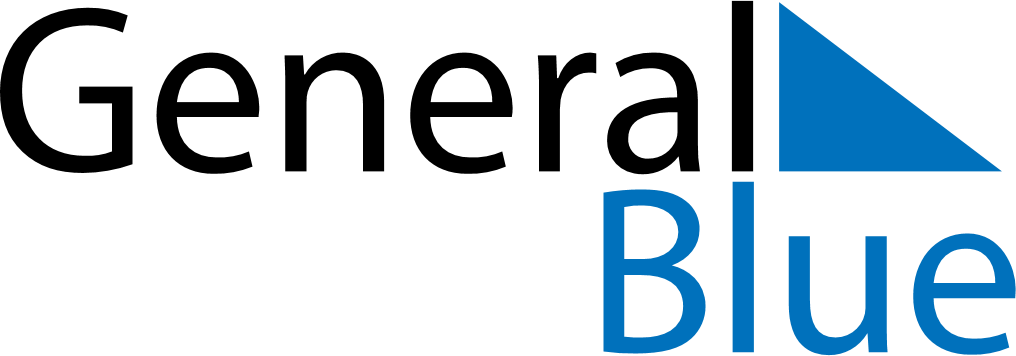 June 2024June 2024June 2024June 2024June 2024June 2024June 2024Roebaeck, Vaesterbotten, SwedenRoebaeck, Vaesterbotten, SwedenRoebaeck, Vaesterbotten, SwedenRoebaeck, Vaesterbotten, SwedenRoebaeck, Vaesterbotten, SwedenRoebaeck, Vaesterbotten, SwedenRoebaeck, Vaesterbotten, SwedenSundayMondayMondayTuesdayWednesdayThursdayFridaySaturday1Sunrise: 2:39 AMSunset: 10:34 PMDaylight: 19 hours and 55 minutes.23345678Sunrise: 2:37 AMSunset: 10:37 PMDaylight: 20 hours and 0 minutes.Sunrise: 2:34 AMSunset: 10:39 PMDaylight: 20 hours and 4 minutes.Sunrise: 2:34 AMSunset: 10:39 PMDaylight: 20 hours and 4 minutes.Sunrise: 2:32 AMSunset: 10:42 PMDaylight: 20 hours and 9 minutes.Sunrise: 2:30 AMSunset: 10:44 PMDaylight: 20 hours and 14 minutes.Sunrise: 2:28 AMSunset: 10:47 PMDaylight: 20 hours and 18 minutes.Sunrise: 2:26 AMSunset: 10:49 PMDaylight: 20 hours and 22 minutes.Sunrise: 2:25 AMSunset: 10:51 PMDaylight: 20 hours and 26 minutes.910101112131415Sunrise: 2:23 AMSunset: 10:53 PMDaylight: 20 hours and 29 minutes.Sunrise: 2:22 AMSunset: 10:55 PMDaylight: 20 hours and 33 minutes.Sunrise: 2:22 AMSunset: 10:55 PMDaylight: 20 hours and 33 minutes.Sunrise: 2:20 AMSunset: 10:57 PMDaylight: 20 hours and 36 minutes.Sunrise: 2:19 AMSunset: 10:58 PMDaylight: 20 hours and 39 minutes.Sunrise: 2:18 AMSunset: 11:00 PMDaylight: 20 hours and 42 minutes.Sunrise: 2:17 AMSunset: 11:01 PMDaylight: 20 hours and 44 minutes.Sunrise: 2:16 AMSunset: 11:03 PMDaylight: 20 hours and 46 minutes.1617171819202122Sunrise: 2:15 AMSunset: 11:04 PMDaylight: 20 hours and 48 minutes.Sunrise: 2:15 AMSunset: 11:05 PMDaylight: 20 hours and 49 minutes.Sunrise: 2:15 AMSunset: 11:05 PMDaylight: 20 hours and 49 minutes.Sunrise: 2:14 AMSunset: 11:05 PMDaylight: 20 hours and 50 minutes.Sunrise: 2:14 AMSunset: 11:06 PMDaylight: 20 hours and 51 minutes.Sunrise: 2:14 AMSunset: 11:06 PMDaylight: 20 hours and 52 minutes.Sunrise: 2:14 AMSunset: 11:07 PMDaylight: 20 hours and 52 minutes.Sunrise: 2:15 AMSunset: 11:07 PMDaylight: 20 hours and 52 minutes.2324242526272829Sunrise: 2:15 AMSunset: 11:07 PMDaylight: 20 hours and 51 minutes.Sunrise: 2:16 AMSunset: 11:07 PMDaylight: 20 hours and 50 minutes.Sunrise: 2:16 AMSunset: 11:07 PMDaylight: 20 hours and 50 minutes.Sunrise: 2:17 AMSunset: 11:06 PMDaylight: 20 hours and 49 minutes.Sunrise: 2:18 AMSunset: 11:06 PMDaylight: 20 hours and 47 minutes.Sunrise: 2:19 AMSunset: 11:05 PMDaylight: 20 hours and 46 minutes.Sunrise: 2:20 AMSunset: 11:04 PMDaylight: 20 hours and 43 minutes.Sunrise: 2:21 AMSunset: 11:03 PMDaylight: 20 hours and 41 minutes.30Sunrise: 2:23 AMSunset: 11:02 PMDaylight: 20 hours and 38 minutes.